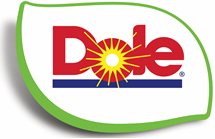 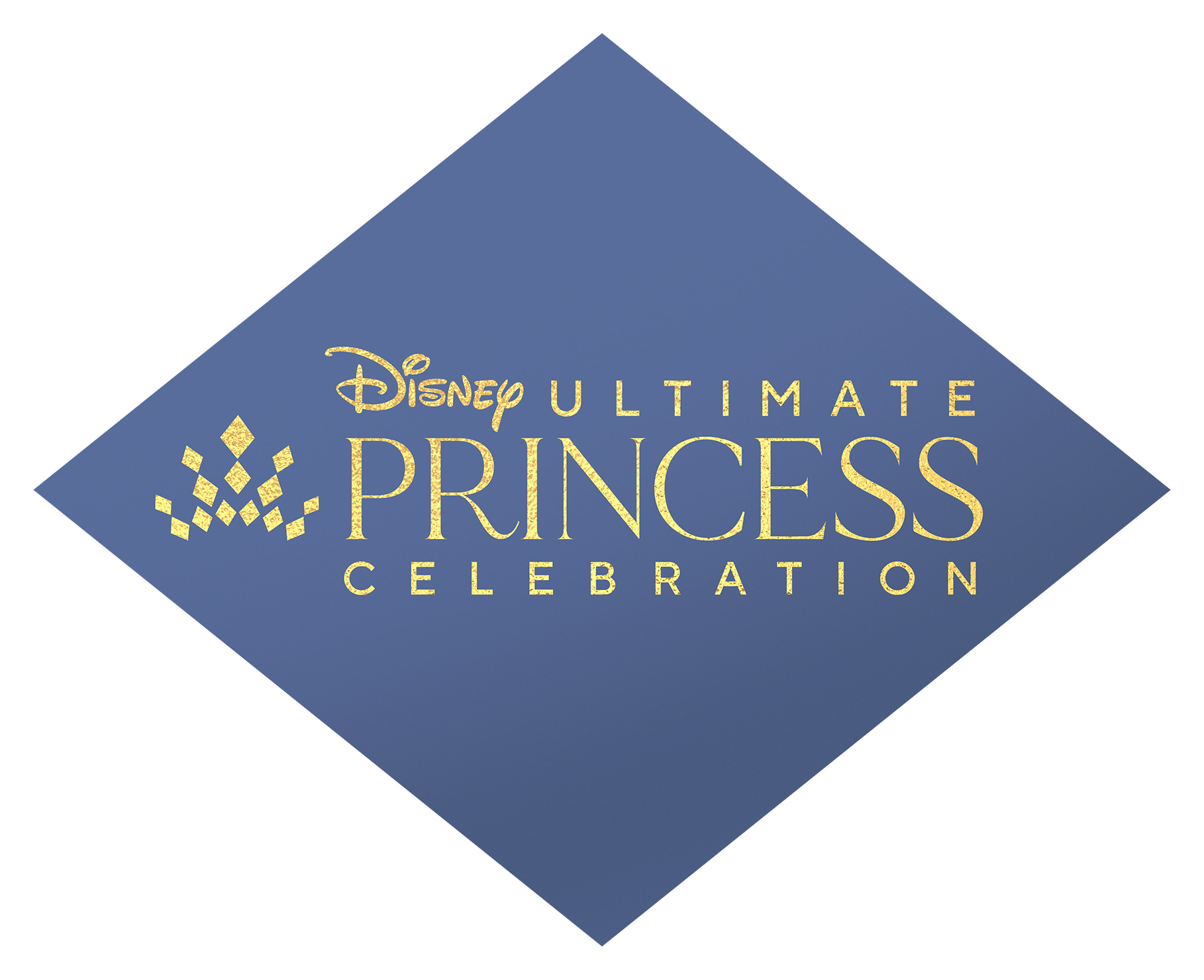 Brave Banana Cherry TeacakeAn Original Dole RecipeInspired by Disney’s Braveand Disney’s Ultimate Princess Celebration Prep: 20 minutes | Cook: 16 minutes | Serves: 4Categories:  VegetarianAllergens:  Tree Nuts, WheatINGREDIENTS¾ cup white whole wheat flour plus additional for dusting½ cup oat flour1 tablespoon baking powder1/8 teaspoon salt3 tablespoons chopped walnuts2 tablespoons unsweetened dried cherries, chopped2 ripe DOLE® Bananas, 1 peeled and mashed (about ½ cup), 1 peeled and thinly sliced     crosswise1/3 cup oat milk3 tablespoons natural buttery spread with olive oil, melted3 tablespoons avocado oil¼ cup almond butterHoney for serving (optional)DIRECTIONSWhisk flours, baking powder and salt in a large bowl; stir in walnuts and cherries. Whisk mashed banana, milk and buttery spread in a medium bowl. Stir banana mixture into flour mixture until incorporated; transfer to lightly floured work surface and knead just until dough comes together. Divide dough into 8 pieces; roll into balls and shape into ¼-inch-thick disks. Heat 1½ tablespoons oil in a large nonstick skillet over medium heat. Add 4 dough disks; cook 8 minutes or until golden brown, turning once. Repeat with remaining 1½ tablespoons oil and 4 dough disks. Makes 8 bannocks.(more)Serve bannocks topped with almond butter and remaining sliced banana; drizzle with honey, if desired.NUTRITIONApproximate nutritional values per serving (1 bannock, ½ tablespoon almond butter, 1/8 banana): 249 Calories (140 Calories from Fat), 16g Fat (20%) (2g Saturated/11%) 0g Trans Fat, 4g Polyunsaturated Fat, 7g Monounsaturated Fat, 0mg Cholesterol (0%), 268mg Sodium (12%), 25g Carbohydrates (9%), 249g Potassium (6%), 4g Fiber (14%), 5g Sugars, 0g Added Sugars, 5g Protein (10%), Vitamin A 0%, Vitamin C 2%, Vitamin D 0%, Calcium 10%, Iron 10%, Vitamin E 15%, Thiamin 8%, Vitamin B6 8%, Phosphorus 8%, Magnesium 8%, Manganese 15%Recipe Link:  https://www.dole.com/en/recipes/all-recipes/brave-banana-cherry-teacakes For the latest Dole recipes, nutrition info, healthy-living inspiration and fruit and vegetable product news, visit www.dole.com. # # #